“Teknofest 2022”Pilotsuz Uçuş Aparatları    “Missiyanın təsviri və Komponent seçimi” sənədiKomanda adı: PUA növü:Universitet:Komanda Kapitanı:Komanda təşkiliBu bölmədə qeydiyyatdan uğurla keçən komandaların komanda kapitanı və komanda üzvləri haqqında, həmçinin missiya ərzində öhdəlikləri barədə qısa məlumat yerləşdirilməlidir.Mövcud problemBu bölmədə yerinə yetirilməsi planlaşdırılan missiyanın hansı problemi aradan qaldırması nəzərdə tutulur?Təklif olunan həll yoluBu bölmədə problem üçün təklif olunan innovativ həll yolu (yolları) açıq və başadüşülən formada təsvir olunmalıdır.Missiyanın detallı təsviriBu hissədə missiyanın bütün addımları - uçuşdan əvvəlki, uçuş ərzindəki və uçuşdan sonrakı əməliyyatları vizual qaydada təsviri və təsvirin yazılı izahı, PUA-nın xüsusiyyətləri, toplam uçuş ağırlığı qeyd edilməlidir. Missiyanın yerinə yetirilməsi üçün tələb olunan mühit və əlavə təchizatlar qeyd edilməlidir.Vizual təsvir aşağıdakı nümunə əsas götürülməklə hazırlanmalıdır.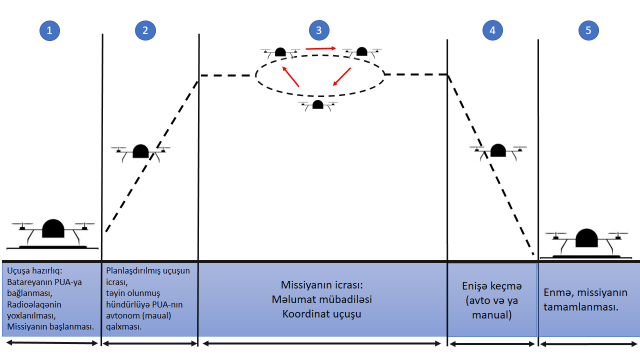 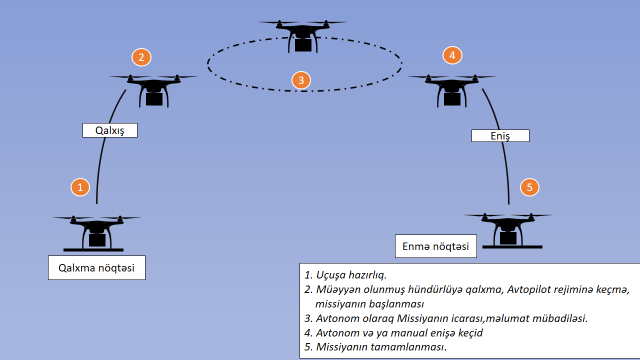                    Nümunə 1.                                                                                         Nümunə 2.Missiyanın yerinə yetirilməsi üçün aparılan hesabatlarBu bölmədə  komponentlərin seçilməsi üçün çəki, uçuş müddəti, qaldırıcı qüvvə, elektrik- güc hesabatları, rabitə, proqram təminatının və s. hesabatları göstərilməlidir. Həmçinin, faydalı yükə aid olan hesabatlar bu bölmədə təsvir olunmalıdır. Faydalı yükün PUA üzərində yerləşmə yerinin və sistemin ümumi təsviri CAD və ya eskiz formadaPUA- nın həndəsi ölçüləri və seçilmiş materialPUA- nın hərəkət mexanizmləri (əgər varsa)PUA-nın kütlə hesabatıPUA-nın kütləsiFaydalı yükün kütləsiPUA- nın yekun uçuş ağırlığı (batareya ilə birlikdə)PUA-nın  faydalı yük ilə birlikdə uçuş hesabatıPUA- nın havada qalma müddəti PUA- nın uçuş sürəti və missiyanın yerinə yetirilmə müddətiElektrik güc hesabatıPUA- nın enerji hesabatıFaydalı yükün enerji hesabatıFaydalı yükü qidalandırmaq üçün əlavə batareyadan istifadə nəzərdə tutulursa hesabatda qeyd edinUçuş idarəedicisi və proqram təminatının blok diaqram təsviriAvtopilot blok diaqramıFaydalı yükün blok diaqramı ( əgər varsa)Yerüstü idarəetmə stansiyasının (YİS) blok diaqramıKommunikasiya cədvəliFail- safe hallarının təsvirBaş verə biləcək Komponent seçimi Bu bölmədə aşağıdakı cədvəldən istifadə edərək missiyanın gerçəkləşdirilməsi üçün lazım olan mexanika və elektronika komponentlərinin yekun seçimi aparılmalıdır.Mexanika komponentləri- gövdə və struktur elementlərinin, hərəkətvericilərin və birləşdirici (bağlama) elementlərinin xüsusiyyətləri şəkillər ilə birgə qeyd edilməli.Elektronika komponentləri- istifadə edilən uçuş idarəedici qurğu (Flight Controller- FC), elektronik sürət idarəedici (Electronic Speed Controller- ESC), mühərriklər, sensorlar, qəbuledici və ötürücü sistemlər (Receiver,Transmitter), batareya, uçuş proqram təminatı (AutoPilot) və sistemləri xüsusiyyətləri və şəkilləri ilə birgə qeyd edilməli.Qeyd: Ümumi sənəddə “İtalic” formada qeyd olunan cümlələr məlumat xarakterlidir. Sənəd hazırlanarkən həmin hissələr silinməlidir.Qeyd: İstifadəsi nəzərdə tutulan hər bir komponentin məlumat və parametrləri yeni sətirə əlavə etməyiniz xahiş olunur.№Elektronik və mexaniki hissələrMəhsulun Adı və Markasıİstifadə məqsədiMəhsulun texniki parametr/tərkib hissələriSayƏlavə qeydŞəkil1Mühərrik (Motor)2Gövdə (Frame)3Elektronik Sürət Nizamlayıcı/ Elektronic Speed Controller (ESC)3Batareya4Pər /Propeller5Uçuş idarəedici qurğu/Flight Controller (FC6Radioqəbuledici və Radioötürücü qurğu(Radio Receiver, Transmitter, Transeiver)7Elektronika yığım və birləşdirmə komponentləri (konnektor, naqil, PCB və s.)8Mexaniki yığım, bərkidici/birləşdirici elementlər ( şurup, qayka, sıxac, yapışdırıcı və s.)